Сумська міська радаVІIІ СКЛИКАННЯ               СЕСІЯРІШЕННЯвід                   2021 року №           -МРм. СумиРозглянувши звернення громадянина, надані документи, відповідно до статей 12, 122, пункту 6 частини третьої статті 186 Земельного кодексу України, частини четвертої статті 15 Закону України «Про доступ до публічної інформації», ураховуючи рішення Сумської міської ради від 21.10.2020                            № 7586-МР «Про включення територій територіальних громад (населених пунктів) до складу території Сумської міської територіальної громади», протокол засідання постійної комісії з питань архітектури, містобудування, регулювання земельних відносин, природокористування та екології Сумської міської ради  від 09.12.2021 № 42, керуючись пунктом 34 частини першої статті 26 Закону України «Про місцеве самоврядування в Україні», Сумська міська радаВИРІШИЛА:Відмовити Жукову Антону Сергійовичу у затвердженні проекту землеустрою щодо відведення земельної ділянки та зміну її цільового призначення із земель «для ведення особистого селянського господарства»                                              на землі «для індивідуального садівництва» в межах категорії земель сільськогосподарського призначення за адресою: за межами м. Суми,                              на території Сумської міської територіальної громади, кадастровий номер 5910136300:13:003:0005, площею 1,4122 га, яка перебуває у власності Жукова  Антона Сергійовича (3128508275) відповідно до інформаційної довідки з Державного реєстру речових прав на нерухоме майно та Реєстру прав власності на нерухоме майно, Державного реєстру Іпотек, Єдиного реєстру заборон відчуження об’єктів нерухомого майна щодо об’єкта нерухомого майна                      № 273479605 від 06.09.2021, реєстраційний номер об’єкта нерухомого майна 893577359101, у зв’язку з невідповідністю місця розташування земельної ділянки вимогам містобудівної документації та нормативно-правових актів:частині четвертій статті 24 Закону України «Про регулювання містобудівної діяльності», згідно з якою зміна цільового призначення земельної ділянки допускається виключно за умови дотримання правил співвідношення між новим видом цільового призначення земельної ділянки та видом функціонального призначення території, визначеного відповідною містобудівною документацією на місцевому рівні, натомість згідно з Детальним планом території земельної ділянки орієнтовною площею 150,0 га, що обмежена продовженням вулиці Лебединської за межами міста Суми, затвердженим розпорядженням голови Сумської обласної державної адміністрації       від 26.07.2018 № 457-ОД «Про затвердження детального плану території земельної ділянки», запитувана земельна ділянка включає в себе фрагменти проектної вуличної мережі в червоних лініях (проектні житлові вулиці № 29 та № 30), що формують планувальну структуру проектного садівничого масиву та не можуть відноситися до ділянок «для індивідуального садівництва»; конфігурація існуючої ділянки не співпадає з передбаченим детальним планом території з розподілом ділянок для заявленого цільового призначення земельної ділянки;частині третій статті 29 Закону України «Про землеустрій» у редакції Закону України «Про внесення змін до деяких законодавчих актів України щодо вдосконалення системи управління та дерегуляції у сфері земельних відносин» № 1423-IX від 28.04.2021, який набрав чинності 27.05.2021, у зв’язку з відсутністю у пояснювальній записці проекту землеустрою щодо відведення земельної ділянки заяви виконавця робіт із землеустрою про дотримання ним обмежень, визначених частинами п’ятою, шостою статті 28 цього Закону;частині четвертій статті 50 Закону України «Про землеустрій», у зв’язку з відсутністю у складі проекту землеустрою щодо відведення земельної ділянки та зміну її цільового призначення витягу із містобудівної документації із зазначенням функціональної зони території, в межах якої розташована земельна ділянка, та обмежень у використанні території для містобудівних потреб.Сумський міський голова					      Олександр ЛИСЕНКОВиконавець: Клименко ЮрійІніціатор розгляду питання - постійна комісія з питань архітектури, містобудування, регулювання земельних відносин, природокористування та екології Сумської міської радиПроєкт рішення підготовлено Департаментом забезпечення ресурсних платежів Сумської міської радиДоповідач – Клименко Юрій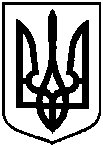 Проєктоприлюднено«__»_____________2021 р.Про відмову Жукову Антону Сергійовичу у затвердженні проекту землеустрою щодо відведення земельної ділянки та зміну її цільового призначення за адресою:                         за межами м. Суми, на території Сумської міської територіальної громади, площею 1,4122 га